Кросс23 сентября прошли районные соревнования по кроссу. Петрин Н - 3 место, Дерюгин П – 4место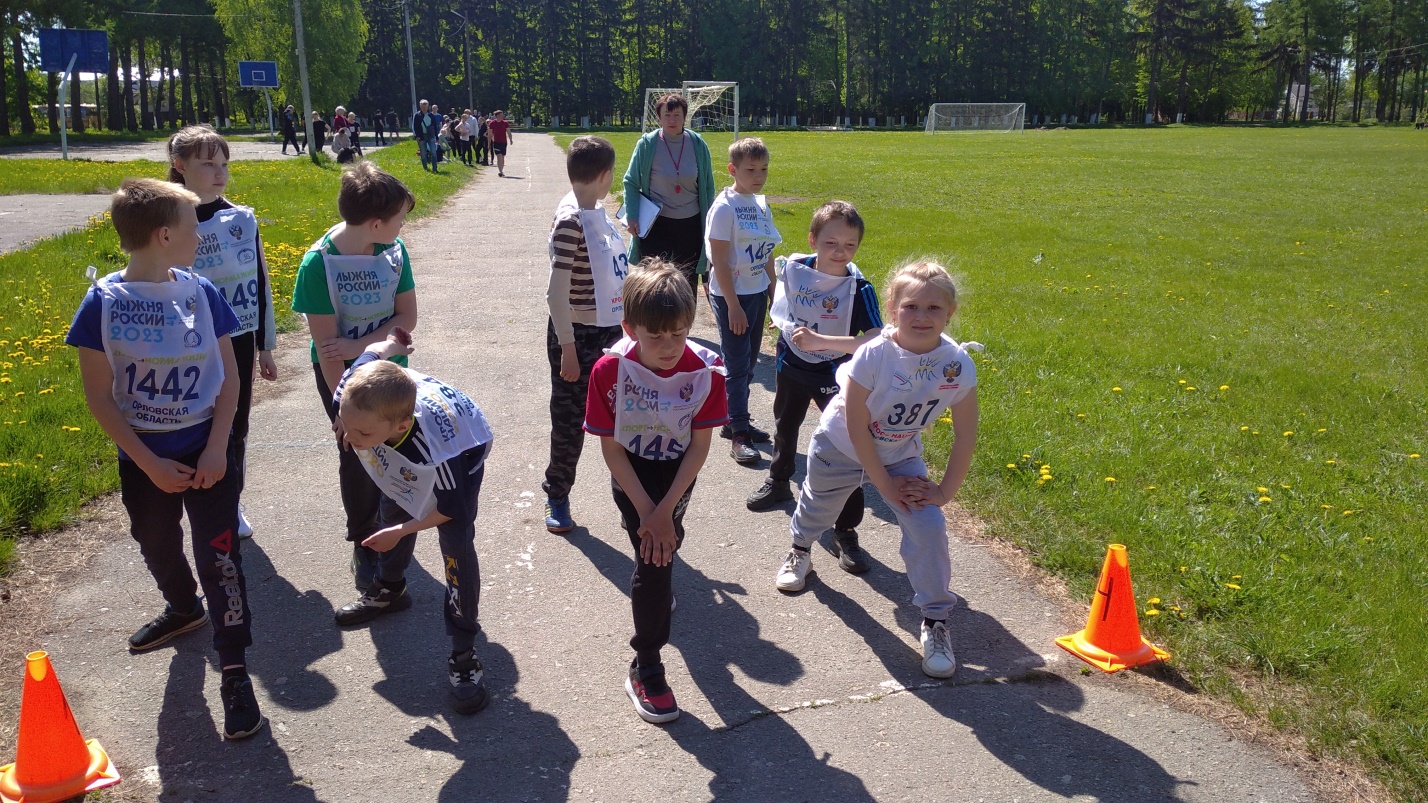 